Počítačová grafikaPodle způsobu vytváření, resp. zpracování grafické informace rozeznáváme:vektorová zařízenírastrová zařízení. Vektorová zařízení potřebují na uchování grafické informace kapacitně menší paměť. Grafické entity se zobrazují jako kreslení pérem na papíře. V podstatě se kreslí vektor, „počítačovým pérem“ pohybujeme od začátku úsečky do jejího koncového bodu. Neznamená to, že kreslíme jen rovné čáry. U křivek se často jedná o aproximaci čáry lomené.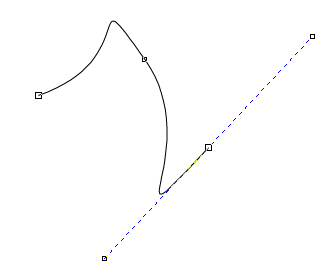 Vlastní kreslení přímek a křivek můžeme volit: kreslení od ruky (free hand) Bézierovy křivky.Vektorová grafika je způsob znázorňování obrazu určením souřadnic čar a geometrických tvarů. Obraz se ukládá jako soubor instrukcí pro jeho nakreslení. Lze ho zvětšovat a zmenšovat bez ztráty kvality a prvky obrázku jsou nezávislé objekty, které lze upravovat a pohybovat jimi. Rastrová zařízení mají mnohem větší paměťové nároky. Pracují podobným způsobem jako televizor. Zobrazovací ploch je dána maticí bodů – obrazových prvků (picture  elements) = pixelů. Každý bod má svou barvu a jas. Postupným skládáním jednotlivých pixelů dostaneme výsledný obraz. Podle počtu barev je každém u bodu přiřazen příslušný počet bitů. Také se hovoří o bitové mapě, můžeme si ji představit jako čtverečkovaný papír, u něhož jsou jednotlivé čtverečky vybarveny nějakou barvou. Pokud chceme namalovat nějaký předmět, vyplníme příslušné čtverečky. Čím menší budou čtverečky, tím přesnější bude kresba. Odtud už se dostáváme k pojmu rozlišovací schopnost – určuje, kolik obrazových bodů – pixelů se vejde na plošnou jednotku. Zpravidla se udává v  dpi =  dots per inch (bodů na palec čtverečný).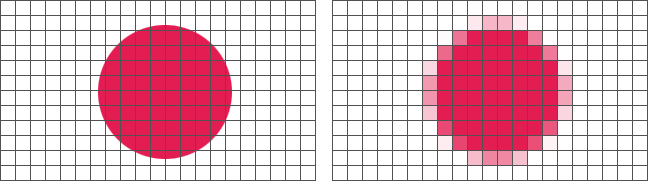 Bitmapový obrázek je soubor malých čtverečků zvaných pixely, které dohromady vytvářejí vzor. Každý pixel odpovídá jednomu či více bitům. P oč et bitů na pixel určuje I kolik barevných či černobílých odstínů lze zobrazit. Nakreslené prvky se okamžitě stávají součástí celkové struktury obrázku.Mezi základní grafické elementy patří:bod – pixelseznam (sled) bod ů – polymarker křivka lomená čára – polyline text plocha vyplněná oblast – file area výplňový vzor jako pole vzorů – pixel areavšeobecný grafický prvek. Konečný tvar těchto elementů je dán jejich atributy, k nimž  patří: barva typ (čar, písma,…)poloha (nap ř . písma,…) směr vykreslení (horizontální, vertikální,…).Hotové obrazce ukládáme jako soubory do paměti. Kvůli přenositelnosti, kompatibilitě a zpracovatelnosti byly zavedeny formáty grafických údajů.Použitá literatura:DOJČAR, Zdeněk. Barva. Brno. Vysoké učení technické v Brně, 2003.KAPOUNOVÁ, Jana. Zpracování grafických informací. Ostrava: Ostravská univerzita v Ostravě, 2002.KOSTOLÁNYOVÁ, Kateřina. Úvod do multimédií: (grafika, hudba a zvuk). Vyd. 1. Ostrava: Ostravská univerzita, Pedagogická fakulta, 2003, 54 s. Systém celoživotního vzdělávání Moravskoslezska. ISBN 80-704-2924-0.NAGYOVÁ, Ingrid. Audiovizuální prostředky. Ostrava: Ostravská univerzita v Ostravě, 2004.ŠTEFAN, Radim a Dalimil KOUTEK. Digitální zpracování a animace. Vyd. 1. Ostrava: Ostravská univerzita, 2003, 46 s. Systém celoživotního vzdělávání Moravskoslezska. ISBN 80-704-2917-8.ŠTEFAN, Radim. Zvuk a počítače. Ostrava: Ostravská univerzita v Ostravě, 2002.